Энгельсский технологический институт (филиал) федерального государственного бюджетного  образовательного учреждениявысшего образования  «Саратовский государственный технический университет имени Гагарина Ю.А.»Кафедра «Экономика и гуманитарные науки»РАБОЧАЯ ПРОГРАММАпо дисциплинеБ.1.2.12 «Экономика  предприятия»   направления подготовки  15.03.02 Технологические машины и оборудование»профиль «Оборудование химических и нефтегазовых производств»форма обучения – заочнаякурс – 4семестр –  7зачетных единиц – 2часов в неделю –всего часов – 72в том числе:лекции – 4коллоквиумы – нетпрактические занятия – 6лабораторные занятия – нетсамостоятельная работа – 62зачет–7  семестр экзамен –  нетРГР – неткурсовая работа – неткурсовой проект – нет                       Рабочая программа обсуждена на заседании кафедры ЭГН                                                                    «30» мая 2023 г., протокол № 9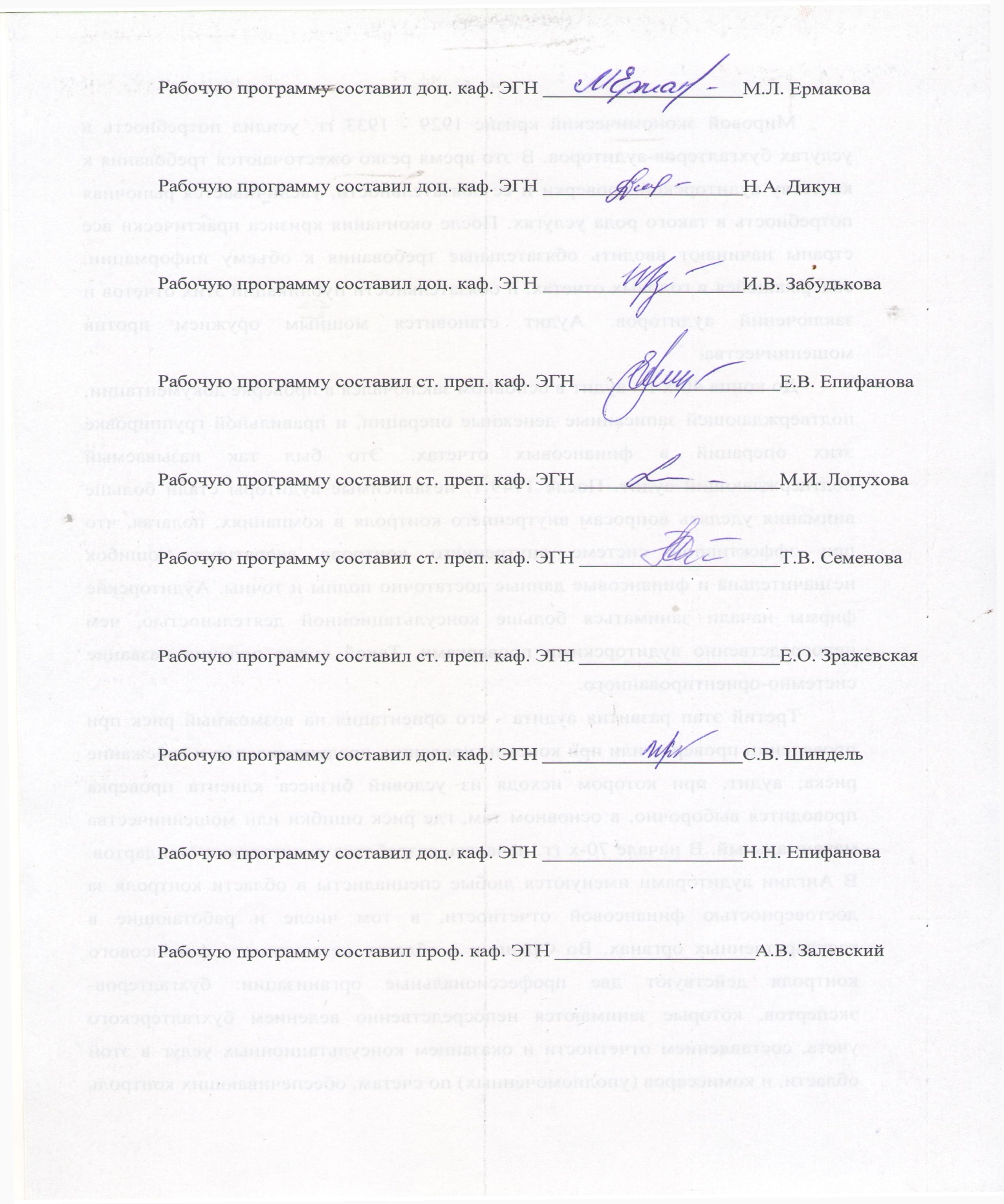                            Зав. кафедрой                              / Ермакова М.Л. /                                   Рабочая программа утверждена на заседании УМКН                                                                    «26» июня 2023 г., протокол № 5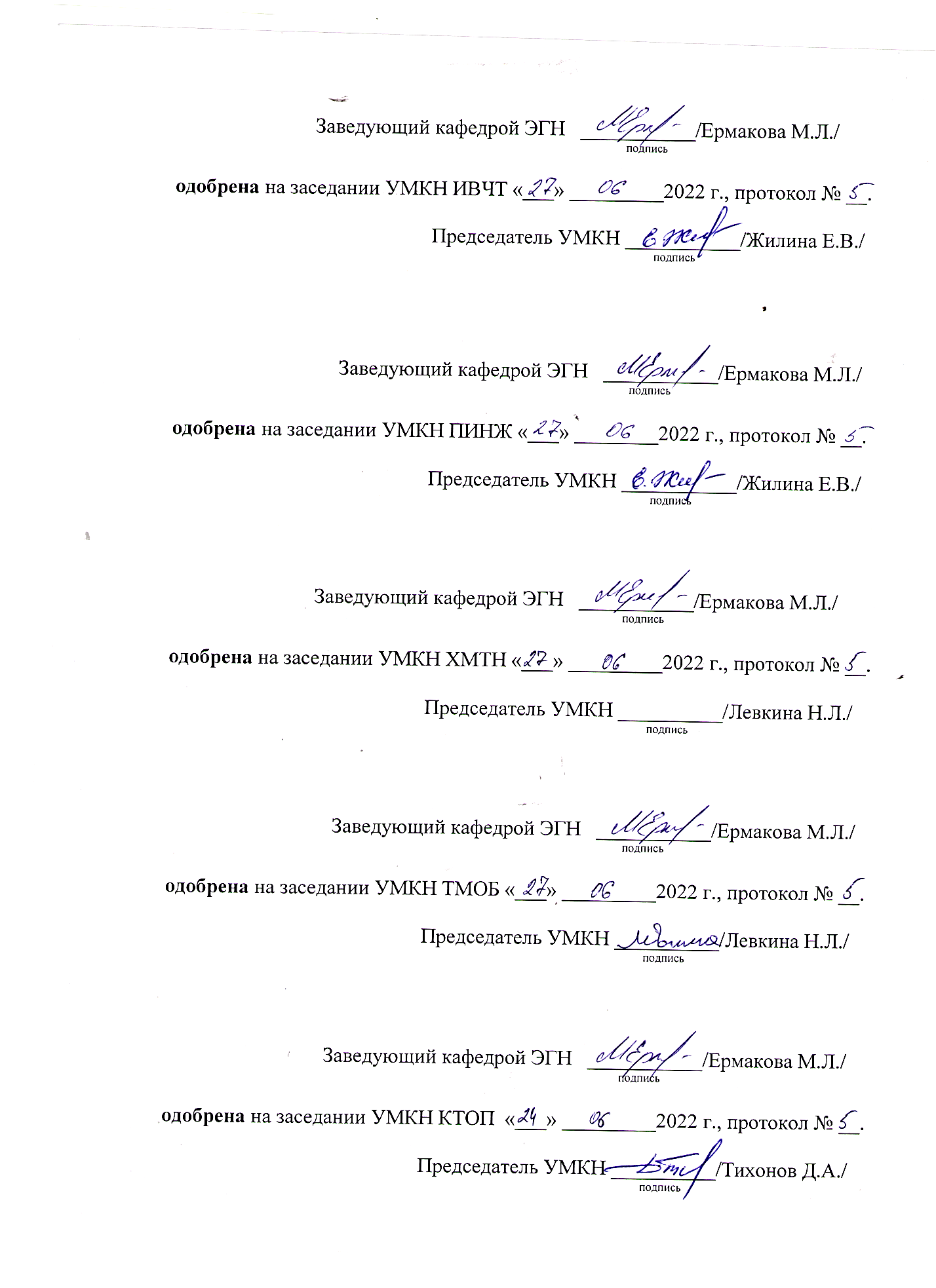 Энгельс 20231. Цели и задачи дисциплиныУчебная дисциплина «Экономика предприятия» реализует требования федерального государственного образовательного стандарта высшего образования по направлению подготовки 15.03.02 Технологические машины и оборудованиеЦель преподавания дисциплины «Экономика предприятия» - сформировать у будущего бакалавра целостное представление о предприятии и механизме его хозяйствования в условиях современной рыночной экономики.  Задачи изучения дисциплины: - сформировать у будущего бакалавра целостное представление о предприятии и механизме его хозяйствования в условиях современной рыночной экономики. - получение практических навыков расчета основных экономических показателей деятельности предприятия2. Место дисциплины в структуре ООП ВОДисциплина основывается на знании следующих дисциплин: «Экономика». Изучение дисциплины необходимо для дальнейшего освоения таких дисциплин, как «Оценка экономической эффективности проекта». 3. Требования к результатам освоения дисциплиныИзучение дисциплины направлено на формирование следующих компетенций:  - ОК-3- способностью использовать основы экономических знаний при оценке эффективности результатов деятельности в различных сферах деятельности; ОК-6 – способностью работать в коллективе, толерантно воспринимая социальные, этнические, конфессиональные и культурные различия.В результате освоения дисциплины студент должен:  Знать:   основные условия деятельности предприятий в условиях рыночной экономики; классификацию предприятий по организационно-правовым формам;  базовые подходы к организации анализа эффективности функционирования предприятия; основные виды экономических показателей функционирования предприятий и методики их расчетов; требования законодательства и государственных регулирующих органов по вопросам организации деятельности предприятия. Уметь:  определять ключевые проблемы функционирования предприятия в конкретной хозяйственной ситуации; выбирать основные методы оценки деятельности предприятия; рассчитывать базовые экономические показатели эффективности организации на основе типовых методик. определять наиболее эффективную форму предпринимательства для разных случаев;охарактеризовать основные правовые акты, регулирующие хозяйственную деятельность субъектов в рыночной экономике.Владеть:  методическим приемами оценки эффективности различных аспектов работы хозяйствующих субъектов; навыками принятия управленческих решений на основе моделирования конкретной экономической ситуации;общеправовыми знаниями в различных сферах деятельности при решении профессиональных задач.4. Распределение трудоемкости (час.) дисциплины по темам  и видам занятий5. Содержание лекционного курса6. Содержание коллоквиумов Коллоквиумы учебным планом не предусмотрены7. Перечень практических занятийПеречень лабораторных работЛабораторные работы не предусмотрены учебным планом9. Задания для самостоятельной работы студентовТекущая самостоятельная работа студентов (СРС) по дисциплине «Экономика предприятия», направленная на углубление и закрепление знаний студента, на развитие практических умений, включает в себя следующие виды работ:работа с лекционным материалом, поиск и обзор литературы и электронных источников информации по темам, вынесенным на самостоятельную проработку;подготовка к практическим занятиям и зачету.10. Расчетно-графическая работа Расчетно-графические работы не предусмотрены учебным планом 11. Курсовая работаКурсовые работы не  предусмотрены учебным планом 12. Курсовой проектКурсовой проект не предусмотрен учебным планом 13.Фонд оценочных средств для проведения промежуточной аттестации обучающихся по дисциплине (модулю)В процессе освоения образовательной программы у обучающегося в ходе изучения дисциплины «Экономика предприятия» должны быть сформированы общепрофессиональные компетенции ОК-3,6.Уровни освоения компетенции ОК-3Карта компетенции ОК-3Уровни освоения компетенции ОК-6Карта компетенции ОК-6Уровень освоения учебных дисциплин обучающимися определяется по следующим критериям:  зачтено, незачтено.Вид промежуточного контроля  – контрольная работа.  Выполняется студентами заочной формы обучения, задание для выполнения контрольной работы представлено в Методических указаниях [http://techn.sstu.ru].Вопросы к зачетуПредприятие – юридическое лицо.Классификация современных организаций  и их объединений.Современное предприятие – единица реального сектора экономики.Внешняя среда предприятия.Основные факторы внешней среды и экономическая устойчивость предприятия.Состав и классификация основных фондов.Виды оценки и методы переоценки основных фондов.Износ и амортизация основных фондов.Показатели и пути улучшения использования основных фондовОборотные средства: понятие, состав, структура, источники формирования.Определение потребности предприятия в оборотных средствах.Показатели и пути ускорения оборачиваемости оборотных средств.Типы  и методы организации промышленного производства.Производственный процесс и принципы его организации.Производственный цикл: понятие, структура, продолжительность.Структура персонала на предприятии.Производительность труда и пути ее роста.Формы и системы оплаты труда на предприятии.Затраты, расходы и себестоимость продукции.Группировка и классификация затрат.Калькулирование себестоимости продукции.Понятие и структура доходов предприятия.Прибыль в экономике предприятия: формирование и распределение.Использование прибыли предприятия.Рентабельность: понятие, виды.Перспективное стратегическое планирование.Текущее планирование на предприятии.Бизнес-планирование.Принципы управления эффективностью бизнеса.Комплексная оценка эффективности деятельности предприятияТестовые задания по дисциплинеВариант 11. Предприятие - это:a)	интеграционная структура, характеризующая взаимодействие различных отраслей и их элементов, разных стадий производства и распределения продукта;b)	организация, которая имеет в собственности хозяйственном ведении или оперативном управлении обособленное имущество, отвечает по своим обязательствам этим имуществом, может от своего имени приобретать или осуществлять имущественные и личные неимущественные права, нести обязанности, быть истцом и отвечать в суде;c)	экономический агент, действующий в рыночной экономике, занятый производством, реализацией товаров и услуг с целью получения прибыли и ее максимизацииd)	хозяйствующий субъект, имеющий в собственности, хозяйственном ведении или оперативном управлении обособленное имущество.2. К переменным внешней среды прямого воздействия на предприятие относят:a)	политика и право;b)	демографическая обстановка;c)	поставщики и конкуренты;d)	экономика и социология.3.	К основным средствам предприятия относят:a)	товарные запасы;b)	денежные средства в расчетах;c)	расходы будущих периодов;d)	здания, сооружения.4. 	Фондоотдача основных производственных фондов определяется:a)	отношением стоимости годового объема продаж продукции и среднегодовой стоимости основных производственных средств;b)	отношение капитальных вложений к полученному доходу;c)	отношение прибыли к затратам торгового предприятия;d)	отношение средств труда к стоимости основных фондов.5. Совокупность денежных средств, авансируемых для обеспечения непрерывного кругооборота денежных средств – это:a)	основные производственные фонды предприятия;b)	основные непроизводственные фонды предприятия;c)	оборотные производственные фонды предприятия;d)	оборотные средства предприятия.6. Производственный процесс – это:a)	целенаправленные действия по изменению состояния предмета труда;b)	комплекс трудовых и естественных операций, направленных на изготовление товара заданного качества, количества, ассортимента и в установленные сроки;c)	процесс, непосредственно не соприкасающийся с предметами труда.d)	все ответы верны.7. Расходы на содержание помещений относятся к следующим расходам:a)	условно-постоянным;b)	условно-переменным;c)	условно-постоянным и переменным;d)	прямым.8. Затраты, не учитываемые в себестоимости продукции− это:a)	затраты на оплату труда;b)	амортизация основных фондов;c)	штрафы, пени;d)	налоги, сборы, платежи, относимые на финансовые результаты9. Доходы организации в зависимости от их характера, условий получения организации подразделяются на:a)	 прибыли и убытки;b)	 операционные доходы;c)	 себестоимость реализации товаров, товаров, продукции, услуг;d)	 сумма кредиторской и дебиторской задолженности.10. Производственная мощность – это…a)	показатель, отражающий максимальную способность предприятия по осуществлению выпуска товарной продукцииb)	показатель, отражающий минимальную способность предприятия по осуществлению выпуска товарной продукцииc)	показатель, отражающий расчетную способность предприятия по осуществлению выпуска товарной продукцииd)	показатель, отражающий оптимальную способность предприятия по осуществлению выпуска товарной продукцииВариант 21.	Основными признаками предприятия являются:a)	самостоятельный баланс, истец или ответчик в суде, ответственность по обязательствам;b)	обособленное имущество, ответственность по обязательствам, приобретение имущественных и неимущественных прав.c)	ответственность по обязательством, обособленное собственное имущество, истец и ответчик в суде;d)	самостоятельный баланс, обособленное собственное имущество, ответственность по обязательствам, имущественные и неимущественные права, истец или ответчик в суде.2. К внешним факторам косвенного воздействия, влияющих на предприятие, относят:a)	кадры и персонал предприятия;b)	конкуренты, потребители;c)	международные события;d)	поставщики материалов, капиталов.3.	К показателям эффективности использования основных средств относят:a)	производительность труда;b)	соотношение активной и пассивной части основных фондов;c)	структура основных фондов;d)	фондоотдача, фондоемкость4. 	Амортизация основных средств представляет собой:a)	списание износа;b)	уменьшение стоимости используемого капитала;c)	экономический механизм постепенного перенесения стоимости изношенной части основных фондов на готовый продукт;d)	начисление износа и списание на расходы, на производство (обращение).5. Показатель, отражающий число оборотов, которое совершают оборотные средства за определенный период времени, называется:a)	коэффициент оборачиваемости;b)	длительность одного оборота оборотных средств;c)	абсолютное высвобождение оборотных средств;d)	относительное высвобождение оборотных средств.6. Тип производства характеризуется:a)	номенклатурой, масштабом и регулярностью выпуска продукции;b)	ассортиментом, методом производства, специализацией;c)	оснащенностью, основными и оборотными средствами.d)	все ответы верны.7. Статья «амортизация основных фондов» относятся к следующему виду расходов:a)	условно-переменные;b)	условно-постоянные;c)	чистые;d)	дополнительные.8. Прямые затраты труда – это:a)	оплата труда всех работников;b)	оплата труда работников, непосредственно участвующих в процессе производства и реализации;c)	фонд потребления;d)	фонд накопления.9. Показателем, дающим сравнительную оценку деятельности организации, является:a)	уровень прибыли стоимости активов;b)	рентабельность продаж;c)	уровень инвестиции в оборотный капитал;d)	уровень чистой прибыли к издержкам.10. Раздел плана развития предприятия является центральным:a)	производственная мощностьb)	план технического развитияc)	план маркетингаd)	производственная программа14. Образовательные технологииВ процессе обучения 	предусматривается широкое использование активных и интерактивных    форм проведения лекционных занятий (мультимедиа, дискуссии), коллоквиумов   и практических занятий (деловые игры, разбор конкретных ситуаций,    конференции). Интерактивные формы обучения будут использоваться при чтении лекций по темам: 1.1, 2.1, 2.2. 2.4., 3.1. Удельный вес занятий, проводимых в интерактивных формах, составит 38 % от аудиторных. 15. Перечень учебно-методического обеспечения для обучающихся по дисциплинеОсновная литература:1.Алексейчева, Е. Ю. Экономика организации (предприятия) : учебник для бакалавров / Е. Ю. Алексейчева, М. Д. Магомедов, И. Б. Костин. — 3-е изд. — Москва : Дашков и К, 2019. — 291 c. — ISBN 978-5-394-03287-5. — Текст : электронный // Цифровой образовательный ресурс IPR SMART : [сайт]. — URL: https://www.iprbookshop.ru/85675.html. — Режим доступа: для авторизир. пользователей2. Баскакова, О. В. Экономика организации : учебник для бакалавров / О. В. Баскакова, М. Ш. Мачабели. — 2-е изд. — Москва : Дашков и К, 2020. — 306 c. — ISBN 978-5-394-03836-5. — Текст : электронный // Цифровой образовательный ресурс IPR SMART : [сайт]. — URL: https://www.iprbookshop.ru/107836.html. — Режим доступа: для авторизир. пользователей3.Беденко, Н. Н. Экономика организации : учебное пособие / Н. Н. Беденко. — Тверь : Тверской государственный университет, 2020. — 92 c. — ISBN 978-5-7609-1575-7. — Текст : электронный // Цифровой образовательный ресурс IPR SMART : [сайт]. — URL: https://www.iprbookshop.ru/111572.html. — Режим доступа: для авторизир. пользователей4.Маслевич, Т. П. Экономика организации : учебник для бакалавров / Т. П. Маслевич ; под редакцией Е. Н. Косаревой. — Москва : Дашков и К, 2019. — 330 c. — ISBN 978-5-394-03037-6. — Текст : электронный // Цифровой образовательный ресурс IPR SMART : [сайт]. — URL: https://www.iprbookshop.ru/85490.html. — Режим доступа: для авторизир. Пользователей5. Экономика организаций : учебник / О. Н. Кусакина, Ю. В. Рыбасова, О. А. Чередниченко [и др.]. — Ставрополь : АГРУС, 2021. — 416 c. — ISBN 978-5-9596-1803-2. — Текст : электронный // Цифровой образовательный ресурс IPR SMART : [сайт]. — URL: https://www.iprbookshop.ru/121717.html. — Режим доступа: для авторизир. пользователейДополнительная литература:6.Гусарова, И. А. Экономика предприятия : учебное пособие / И. А. Гусарова, Ю. В. Пантелеева, К. В. Николаева. — 2-е изд. — Казань : Издательство КНИТУ, 2022. — 100 c. — ISBN 978-5-7882-3196-9. — Текст : электронный // Цифровой образовательный ресурс IPR SMART : [сайт]. — URL: https://www.iprbookshop.ru/129177.html. — Режим доступа: для авторизир. Пользователей7. Чернова, О. А. Экономика и управление промышленным предприятием: теория и практика : учебное пособие / О. А. Чернова. — Ростов-на-Дону, Таганрог : Издательство Южного федерального университета, 2022. — 128 c. — ISBN 978-5-9275-3915-4. — Текст : электронный // Цифровой образовательный ресурс IPR SMART : [сайт]. — URL: https://www.iprbookshop.ru/123935.html. — Режим доступа: для авторизир. Пользователей8. Экономика предприятия : учебное пособие / Г. А. Нарожная, В. Н. Медведева, Е. А. Дранникова, О. А. Миргородская. – Ставрополь : Общество с ограниченной ответственностью "Издательско-информационный центр "Фабула", 2021. – 112 с. – ISBN 978-5-91903-255-7. – EDN CXLKWR.9. Экономика предприятия : учебное пособие / под редакцией А. В. Аксяновой, составители А. В. Аксянова [и др.]. — Казань : Издательство КНИТУ, 2021. — 304 c. — ISBN 978-5-7882-3006-1. — Текст : электронный // Цифровой образовательный ресурс IPR SMART : [сайт]. — URL: https://www.iprbookshop.ru/121088.html. — Режим доступа: для авторизир. пользователей16. Материально-техническое обеспечениеУчебная аудитория для проведения занятий лекционного типаУкомплектована специализированной мебелью и техническими средствами обучения: 40 столов, 80 стульев; рабочее место преподавателя; меловая доска;  проектор BENQ 631, рулонный проекционный экран, системный блок (Atom2550/4Гб/500, клавиатура, мышь) подключенный в сеть с выходом в Интернет и доступом в информационно-образовательную среду ЭТИ (филиал) СГТУ имени Гагарина Ю.А., учебно-наглядные пособия, обеспечивающие тематические иллюстрации по рабочей программе дисциплиныПрограммное обеспечение: Microsoft Windows 7, Microsoft Office 2010 (Word, Excel, PowerPoint), Google Chrome.Учебная аудитория для проведения занятий семинарского типа, выполнения курсовых работ, текущего контроля и промежуточной аттестации, групповых и индивидуальных консультацийУкомплектована специализированной мебелью и техническими средствами обучения: 40 столов, 80 стульев; рабочее место преподавателя; меловая доска;  проектор BENQ 631, рулонный проекционный экран, системный блок (Atom2550/4Гб/500, клавиатура, мышь) подключенный в сеть с выходом в Интернет и доступом в информационно-образовательную среду ЭТИ (филиал) СГТУ имени Гагарина Ю.А., учебно-наглядные пособия, обеспечивающие тематические иллюстрации по рабочей программе дисциплиныПрограммное обеспечение: Microsoft Windows 7, Microsoft Office 2010 (Word, Excel, PowerPoint), Google Chrome.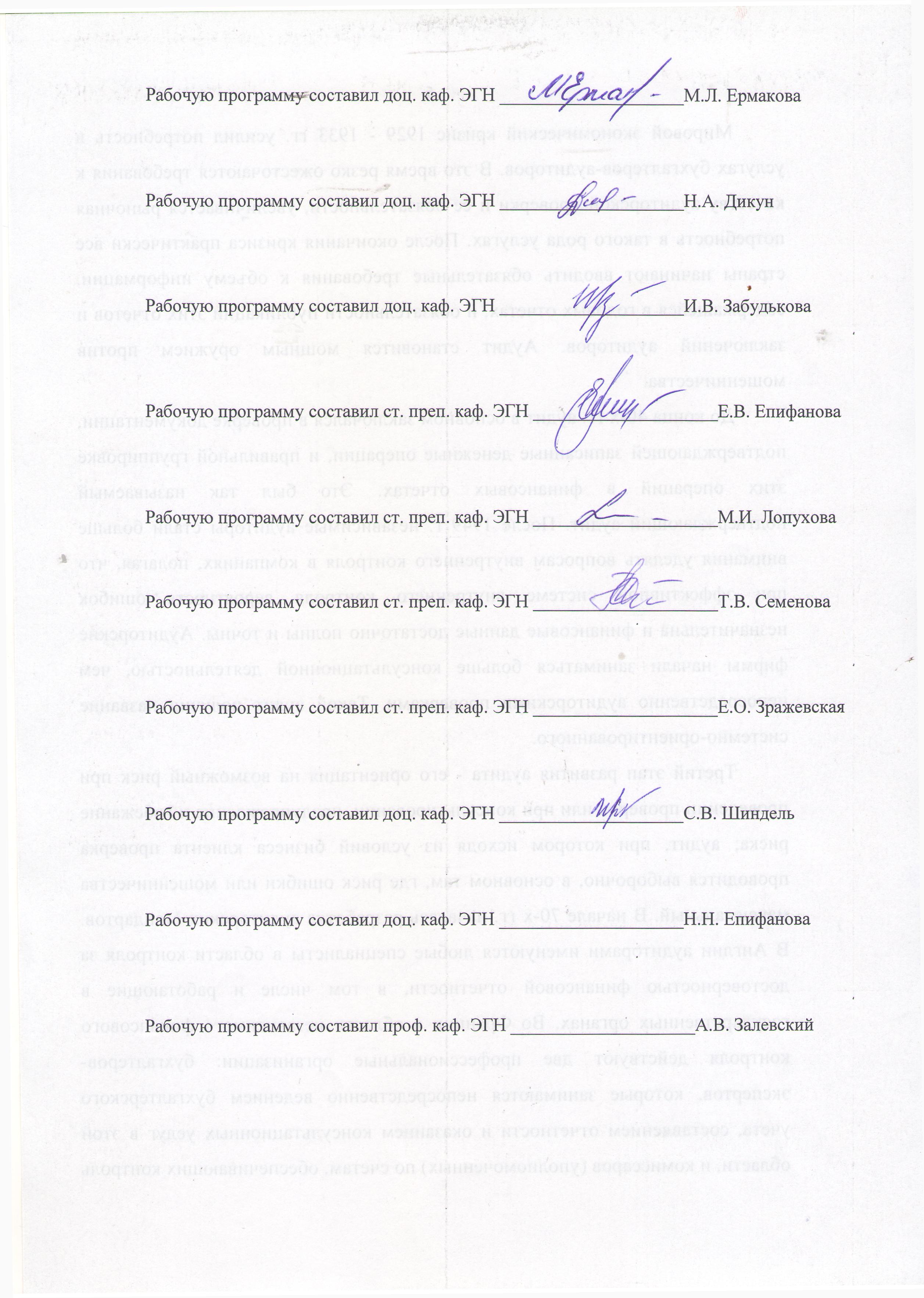 Рабочую программу составил доц. каф. ЭГН Н.А. Дикун17. Дополнения и изменения в рабочей программеРабочая программа пересмотрена на заседании кафедры«____»_________ 20   ___ года, протокол № _________Зав. кафедрой _______________/_____________/Внесенные изменения утверждены на заседании УМКС/УМКН«_____»_________ 20  __ года, протокол № ____                                                                            Председатель УМКН ________/______________/№ ТемыНаименованиеТемыЧасы/ Из них в интерактивной формеЧасы/ Из них в интерактивной формеЧасы/ Из них в интерактивной формеЧасы/ Из них в интерактивной формеЧасы/ Из них в интерактивной формеЧасы/ Из них в интерактивной формеЧасы/ Из них в интерактивной форме№ ТемыНаименованиеТемыВсегоЛекцииКоллок-мыКоллок-мыЛабор-еПрактич-еСРС3456778910I. Общая характеристика современного предприятияI. Общая характеристика современного предприятияI. Общая характеристика современного предприятияI. Общая характеристика современного предприятияI. Общая характеристика современного предприятияI. Общая характеристика современного предприятияI. Общая характеристика современного предприятияI. Общая характеристика современного предприятияI. Общая характеристика современного предприятия1.1Предприятие – хозяйствующий субъект рыночной экономики100,5/0,50,5/0,5-9,51.2Внешняя и внутренняя среда функционирования предприятия6---6II. Ресурсное обеспечение предприятияII. Ресурсное обеспечение предприятияII. Ресурсное обеспечение предприятияII. Ресурсное обеспечение предприятияII. Ресурсное обеспечение предприятияII. Ресурсное обеспечение предприятияII. Ресурсное обеспечение предприятияII. Ресурсное обеспечение предприятияII. Ресурсное обеспечение предприятия2.1Основные средства и нематериальные активы80,5/0,50,5/0,516,52.2Оборотные средства предприятия80,5/0,50,5/0,516,52.3Организация производства10--192.4Персонал предприятия80,5/0,50,5/0,516,5III. Экономическая деятельность предприятияIII. Экономическая деятельность предприятияIII. Экономическая деятельность предприятияIII. Экономическая деятельность предприятияIII. Экономическая деятельность предприятияIII. Экономическая деятельность предприятияIII. Экономическая деятельность предприятияIII. Экономическая деятельность предприятияIII. Экономическая деятельность предприятия3.1Расходы и доходы  предприятия122/22/2283.2Планирование деятельности предприятия10---107244662№темыВсегочасов№лекцииТема лекции. Вопросы, отрабатываемые на лекцииУчебно-методическое обеспечение12345 Общая характеристика современного предприятия Общая характеристика современного предприятия Общая характеристика современного предприятия Общая характеристика современного предприятия Общая характеристика современного предприятия1.10,51Предприятие – хозяйствующий субъект рыночной экономики1. Предприятие – юридическое лицо.2. Классификация предприятий.3. Объединения предприятий.4. Предприятие – институциональная единица реального сектора экономики, производящего товары и материальные рыночные услуги.[1-5, 6-9]II. Ресурсное обеспечение предприятияII. Ресурсное обеспечение предприятияII. Ресурсное обеспечение предприятияII. Ресурсное обеспечение предприятияII. Ресурсное обеспечение предприятия2.10,51Основные средства и нематериальные активы1. Экономическая сущность и значение основных фондов (средств).2. Состав и классификация основных фондов.3. Виды оценки и методы переоценки основных фондов.4. Износ и амортизация основных фондов.5. Показатели и пути улучшения использования основных фондов.6. Нематериальные активы: понятие и значение в хозяйственной деятельности современного предприятия.[1-5, 6-9]2.20,51Оборотные средства предприятия1. Оборотные фонды предприятия. Показатели и пути улучшения их использования.2. Оборотные средства: понятие, состав, структура, источники формирования.3. Определение потребности предприятия в оборотных средствах.4. Показатели и пути ускорения оборачиваемости оборотных средств.[1-5, 6-9]2.40,51Персонал предприятия1.	Персонал предприятия и его характеристики2.	Производительность труда персонала3.	Организация оплаты труда на предприятии4.	Формирование фонда оплаты труда[1-5, 6-9]III. Экономическая деятельность предприятияIII. Экономическая деятельность предприятияIII. Экономическая деятельность предприятияIII. Экономическая деятельность предприятияIII. Экономическая деятельность предприятия3.122Расходы и доходы  предприятия1. Затраты, расходы и себестоимость продукции.2. Группировка затрат.3. Классификация затрат.4. Калькулирование себестоимости продукции.5. Понятие и структура доходов предприятия.6.Прибыль в экономике предприятия: формирование и распределение.7. Использование прибыли предприятия.8. Рентабельность: понятие, виды.[1-5, 6-9]№темыВсегочасов№занятияТема практического занятия. Задания, вопросы, отрабатываемые на практическом занятииУчебно-методическое обеспечение12345 Общая характеристика современного предприятия Общая характеристика современного предприятия Общая характеристика современного предприятия Общая характеристика современного предприятия Общая характеристика современного предприятияII. Ресурсное обеспечение предприятияII. Ресурсное обеспечение предприятияII. Ресурсное обеспечение предприятияII. Ресурсное обеспечение предприятияII. Ресурсное обеспечение предприятия2.111Основные средства и нематериальные активы1. Состав и классификация основных фондов.2. Виды оценки и методы переоценки основных фондов.3. Износ и амортизация основных фондов.4. Показатели и пути улучшения использования основных фондов.[1-5, 6-9]2.211Оборотные средства предприятия1. Оборотные средства: понятие, состав, структура, источники формирования.2. Определение потребности предприятия в оборотных средствах.3. Показатели и пути ускорения оборачиваемости оборотных средств.[1-5, 6-9]2.312Организация производства1. Типы  и методы организации промышленного производства.2. Производственный процесс и принципы его организации.3. Производственный цикл: понятие, структура, продолжительность.[1-5, 6-9]2.412Персонал предприятия1.	Персонал предприятия и его характеристики2.	Производительность труда персонала3.	Организация оплаты труда на предприятии4.	Формирование фонда оплаты труда[1-5, 6-9]III. Экономическая деятельность предприятияIII. Экономическая деятельность предприятияIII. Экономическая деятельность предприятияIII. Экономическая деятельность предприятияIII. Экономическая деятельность предприятия3.123Расходы и доходы  предприятия1. Затраты, расходы и себестоимость продукции.2. Группировка затрат.3. Классификация затрат.4. Калькулирование себестоимости продукции.5. Понятие и структура доходов предприятия.6.Прибыль в экономике предприятия: формирование и распределение.7. Использование прибыли предприятия.8. Рентабельность: понятие, виды.[1-5, 6-9]№темыВсегоЧасовЗадания, вопросы, для самостоятельного изучения (задания)Учебно-методическое обеспечение1234I. Общая характеристика современного предприятияI. Общая характеристика современного предприятияI. Общая характеристика современного предприятияI. Общая характеристика современного предприятия1.19,5Составить сравнительную таблицу по основным характеристикам юридических лиц[1-5, 6-9]1.26Изучить основные факторы внешней и внутренней среды современной организации, понятие деловой среды и ее состав[1-5, 6-9]II. Ресурсное обеспечение предприятияII. Ресурсное обеспечение предприятияII. Ресурсное обеспечение предприятияII. Ресурсное обеспечение предприятия2.16,5Изучить основные формулы для оценки и переоценки основных средств предприятия[1-5, 6-9]2.26,5Рассмотреть показатели оценки оборотных средств и их экономический смысл[1-5, 6-9]2.39Рассмотреть структуру производственного цикла на примере реального предприятия[1-5, 6-9]2.46,5Изучить методы нормирования труда, бестарифные системы оплаты труда[1-5, 6-9]III. Экономическая деятельность предприятияIII. Экономическая деятельность предприятияIII. Экономическая деятельность предприятияIII. Экономическая деятельность предприятия3.18Изучить методику калькулирования себестоимости продукции, смету затрат, понятие рентабельности, направления использования прибыли на предприятии[1-5, 6-9]3.210Разобраться в специфике стратегического, оперативного планирования. Рассмотреть структуру типового годового плана современного предприятия[1-5, 6-9]ИндексОК-3Формулировка:способность использовать основы экономических знаний при оценке эффективности результатов деятельности в различных сферахСтупени уровней освоения компетенцииОтличительные признакиПороговый(удовлетворительный)Знает: основные условия деятельности предприятий в условиях рыночной экономики, Умеет: определять ключевые проблемы функционирования предприятия в конкретной хозяйственной ситуации;Владеет: методическим приемами оценки эффективности различных аспектов работы хозяйствующих субъектов;Продвинутый(хорошо)Знает: основные условия деятельности предприятий в условиях рыночной экономики; базовые подходы к организации анализа эффективности функционирования предприятияУмеет: выбирать основные методы оценки деятельности предприятияВладеет: методическим приемами оценки эффективности различных аспектов работы хозяйствующих субъектов;Высокий(отлично)Знает: основные условия деятельности предприятий в условиях рыночной экономики; базовые подходы к организации анализа эффективности функционирования предприятияУмеет: рассчитывать базовые экономические показатели эффективности организации на основе типовых методик. Владеет: методическим приемами оценки эффективности различных аспектов работы хозяйствующих субъектов;Ступени уровней освоения компетенцииОтличительные признакиТехнологии формированияСредства и технологии оценкиПороговый(удовлетворительный)Знает: основные условия деятельности предприятий в условиях рыночной экономики, Умеет: определять ключевые проблемы функционирования предприятия в конкретной хозяйственной ситуации;Владеет: методическим приемами оценки эффективности различных аспектов работы хозяйствующих субъектов;Лекции, практические занятияПрактические работы выполнены с небольшими замечаниями, имелись затруднения при ответе на дополнительные вопросы;не менее 60% правильных ответов при выполнении тестовых заданий;не вполне законченные выводы в ответе на вопросы на зачете.Продвинутый(хорошо)Знает: основные условия деятельности предприятий в условиях рыночной экономики; базовые подходы к организации анализа эффективности функционирования предприятияУмеет: выбирать основные методы оценки деятельности предприятияВладеет: методическим приемами оценки эффективности различных аспектов работы хозяйствующих субъектов;Лекции, практические занятияПрактические работы выполнены с небольшими замечаниями, имелись небольшие неточности при ответе на дополнительные вопросы;не менее 75% правильных ответов при выполнении тестовых заданий;имеются негрубые ошибки или неточности при ответе на вопросы на зачете.Высокий(отлично)Знает: основные условия деятельности предприятий в условиях рыночной экономики; базовые подходы к организации анализа эффективности функционирования предприятияУмеет: рассчитывать базовые экономические показатели эффективности организации на основе типовых методик. Владеет: методическим приемами оценки эффективности различных аспектов работы хозяйствующих субъектов;Лекции, практические занятияПрактические работы выполнены без замечаний, студент свободно отвечает на дополнительные вопросы;не менее 90% правильных ответов при выполнении тестовых заданий;студент умеет оперировать специальными терминами, использует в ответе дополнительный материал, иллюстрирует теоретические положения практическими примерамипри ответе на  вопросы на зачете.ИндексПК-7Формулировка:способностью работать в коллективе, толерантно воспринимая социальные, этнические, конфессиональные и культурные различия.Ступени уровней освоения компетенцииОтличительные признакиПороговый(удовлетворительный)Знает: базовые подходы к организации технико-экономического анализа эффективности функционирования предприятия; основные виды экономических показателей функционирования предприятий и методики их расчетов.Умеет: рассчитывать базовые экономические показатели эффективности организации на основе типовых методикВладеет: методическим приемами оценки эффективности различных аспектов работы хозяйствующих субъектов;Продвинутый(хорошо)Знает: базовые подходы к организации технико-экономического анализа эффективности функционирования предприятия; основные виды экономических показателей функционирования предприятий и методики их расчетов.Умеет: рассчитывать базовые экономические показатели эффективности организации на основе типовых методик; определять наиболее эффективную форму предпринимательства для разных случаев.Владеет: методическим приемами оценки эффективности различных аспектов работы хозяйствующих субъектов.Высокий(отлично)Знает: базовые подходы к организации технико-экономического анализа эффективности функционирования предприятия; основные виды экономических показателей функционирования предприятий и методики их расчетов.Умеет: рассчитывать базовые экономические показатели эффективности организации на основе типовых методик; определять наиболее эффективную форму предпринимательства для разных случаев.Владеет:  навыками принятия управленческих решений на основе моделирования конкретной экономической ситуации.Ступени уровней освоения компетенцииОтличительные признакиТехнологии формированияСредства и технологии оценкиПороговый(удовлетворительный)Знает: базовые подходы к организации технико-экономического анализа эффективности функционирования предприятия;основные виды экономических показателей функционирования предприятий и методики их расчетов.Умеет: рассчитывать базовые экономические показатели эффективности организации на основе типовых методикВладеет: методическим приемами оценки эффективности различных аспектов работы хозяйствующих субъектов;Лекции, практические занятияПрактические работы выполнены с небольшими замечаниями, имелись затруднения при ответе на дополнительные вопросы;не менее 60% правильных ответов при выполнении тестовых заданий;не вполне законченные выводы в ответе на вопросы на зачете.Продвинутый(хорошо)Знает: базовые подходы к организации технико-экономического анализа эффективности функционирования предприятия; основные виды экономических показателей функционирования предприятий и методики их расчетов.Умеет: рассчитывать базовые экономические показатели эффективности организации на основе типовых методик; определять наиболее эффективную форму предпринимательства для разных случаев.Владеет: методическим приемами оценки эффективности различных аспектов работы хозяйствующих субъектов.Лекции, практические занятияПрактические работы выполнены с небольшими замечаниями, имелись небольшие неточности при ответе на дополнительные вопросы;не менее 75% правильных ответов при выполнении тестовых заданий;имеются негрубые ошибки или неточности при ответе на вопросы на зачете.Высокий(отлично)Знает: базовые подходы к организации технико-экономического анализа эффективности функционирования предприятия; основные виды экономических показателей функционирования предприятий и методики их расчетов.Умеет: рассчитывать базовые экономические показатели эффективности организации на основе типовых методик; определять наиболее эффективную форму предпринимательства для разных случаев.Владеет:  навыками принятия управленческих решений на основе моделирования конкретной экономической ситуации.Лекции, практические занятияПрактические работы выполнены без замечаний, студент свободно отвечает на дополнительные вопросы;не менее 90% правильных ответов при выполнении тестовых заданий;студент умеет оперировать специальными терминами, использует в ответе дополнительный материал, иллюстрирует теоретические положения практическими примерамипри ответе на  вопросы на зачете.КритерийХарактеристикаЗачтенозаслуживает обучающийся, обнаруживший знания основного учебного  материала в объеме, необходимом для дальнейшей учебы и предстоящей работы по профессии, справляющийся с выполнением практических заданий, предусмотренных программой, знакомых с основной литературой, рекомендованной программой. Зачтено выставляетсяобучающимся, показавшим систематический характер знаний по дисциплине и способным к их самостоятельному пополнению и обновлению в ходе дальнейшей учебной работы и профессиональной деятельности.Незачтеновыставляется обучающемуся, обнаружившему пробелы в знаниях основного учебного материала, допустившему принципиальные ошибки в выполнении предусмотренных программой практических заданий. Незачтено ставится обучающимся, которые не могут продолжить обучение или приступить к профессиональной деятельности по окончании образовательного учреждения без дополнительных занятий по соответствующей дисциплине.Вид занятийВсего, часТема занятияИспользуемые ИМОI. Общая характеристика современного предприятияI. Общая характеристика современного предприятияI. Общая характеристика современного предприятияI. Общая характеристика современного предприятияЛекция0,5Предприятие – хозяйствующий субъект рыночной экономикиМультимедийная  презентацияII. Ресурсное обеспечение предприятияII. Ресурсное обеспечение предприятияII. Ресурсное обеспечение предприятияII. Ресурсное обеспечение предприятияЛекция0,5Основные средства и нематериальные активыМультимедийная  презентацияЛекция0,5Оборотные средства предприятияМультимедийная  презентацияЛекция0,5Персонал предприятияМультимедийная  презентацияIII. Экономическая деятельность предприятияIII. Экономическая деятельность предприятияIII. Экономическая деятельность предприятияIII. Экономическая деятельность предприятияЛекция2Расходы и доходы  предприятияМультимедийная  презентация